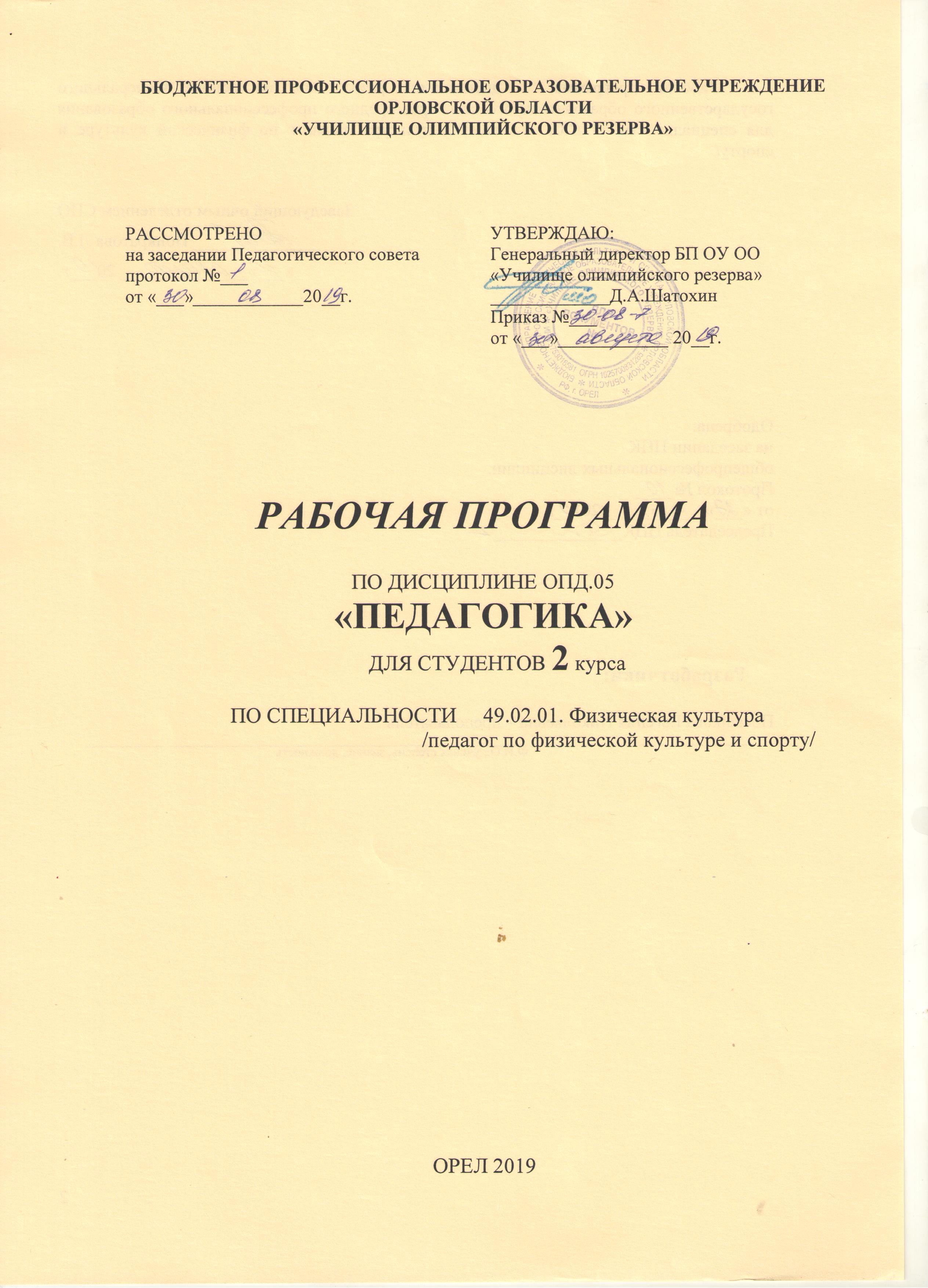 Рабочая программа дисциплины разработана на основе Федерального государственного образовательного стандарта среднего профессионального образования для специальности 49.02.01 Физическая культура /педагог по физической культуре и спорту/Разработчики:Посашкова Евгения Николаевна – преподаватель____________________________________________________________________________________________________________Ф.И.О., ученая степень, звание, должностьСОДЕРЖАНИЕ1. ПАСПОРТ ПРОГРАММЫ ДИСЦИПЛИНЫ ОПД.05 ПЕДАГОГИКА1.1. Область применения программыРабочая программа дисциплины является частью рабочей программы подготовки специалистов среднего звена в соответствии с ФГОС по специальности СПО 49.02.01 Физическая культура (углубленной подготовки), квалификация - педагог по физической культуре и спорту.Рабочая программа дисциплины может быть использована всеми образовательными учреждениями профессионального образования на территории Российской Федерации, имеющими право на реализацию основной профессиональной образовательной программы по данной укрупненной группе специальностей и в области дополнительного педагогического образования.1.2. Место дисциплины в структуре программы подготовки специалистов среднего звена Дисциплина «Педагогика» относится к учебному циклу ОПД.00 Общепрфессиональные дисциплины программы подготовки специалистов среднего звена.1.3. Цели и задачи дисциплины – требования к результатам освоения  дисциплины:В результате освоения дисциплины обучающийся должен уметь: - оценивать постановку целей и задач, определять педагогичсекие возможности и эффективность применения различных методов, приёмов, методик, форм организации обучения и воспитания;- анализировать педагогическую деятельность, педагогические факты и явления;- находить и анализировать информацию, необходимую для решения профессиональных - педагогических проблем, повышения эффективности педагогической деятельности, профессионального самообразования и саморазвития;- ориентироваться в современных проблемах образования, тенденциях его развития и направлениях реформирования;В результате освоения дисциплины обучающийся должен знать:- взаимосвязь педагогической науки и практики, тенденции их развития;- значение и логику целеполагания в обучении и педагогической деятельности;- принципы обучения и воспитания;- особенности содержания и организации педагогического процесса в условиях разных типов и видов образовательных организаций, на различных ступенях образования;- формы, методы и средства обучения и воспитания, их педагогические возможности и условия применения;- психолого-педагогические условия развития мотивации и способностей в процессе обучения, основы развивающего обучения, дифференциации  индивидуализации обучения и воспитания;- понятие нормы и отклонения, нарушения в соматическом, психическом, интеллектуальном, речевом, сенсорном развитии человека (ребенка), их систематику                        и статистику;- особенности работы с одаренными детьми, детьми с особыми образовательными потребностями, девиантным поведением;- приемы привлечения учащихся к целеполаганию, организации и анализу процесса и результатов обучения;- средства контроля и оценки качества образования, психолого-педагогические основы оценочной деятельности педагога.Перечень формируемых компетенций1.4. Количество часов на освоение программы дисциплины:максимальной  нагрузки обучающегося 114 часов, в том числе:обязательной аудиторной  нагрузки обучающегося 76 часов;самостоятельной работы обучающегося 38 часов.1.5. Промежуточная аттестация – экзамен.2. СТРУКТУРА И СОДЕРЖАНИЕ ДИСЦИПЛИНЫ ОПД.05 ПЕДАГОГИКА2.1. Объем дисциплины и виды учебной работы2.2. Тематический план и содержание дисциплины ОПД.05«Педагогика»3. УСЛОВИЯ РЕАЛИЗАЦИИ ПРОГРАММЫ ДИСЦИПЛИНЫОПД.05«ПЕДАГОГИКА»3.1. Требования к минимальному материально-техническому обеспечению.Реализация дисциплины требует наличия учебного кабинета педагогики и психологии.Оборудование учебного кабинета: - рабочие места по количеству обучающихся;- рабочее место преподавателя;- комплект учебно-методических материалов;- наглядные пособия (схемы, таблицы, материал для тренинговых игр и др.)Технические средства обучения: устройства для прослушивания и визуализации учебного материала (ноутбук, мультимедийный проектор, компакт-диски и другие носители информации).3.2. Информационное обеспечение обучения:перечень рекомендуемых учебных изданий, Интернет-ресурсов, дополнительной литературы.Основные источники: 1. Сластёнин В.А и др. Педагогика: Учебное пособие для студентов высших педагогических учебных заведений.- М.: Издательский центр «Академия», 2002.Дополнительные источники: 1. Реан А.А., Бордовская Н.В., Розум С.И. Психология и педагогика.- СПб.: Питер, 2004. (Серия «Учебное пособие»).2. Буланова-Топоркова М.В., Духавнева А.В., Кукушин В.С., Сучков Г.В. Педагогические технологии: Учебное пособие для студентов педагогических специальностей.- М.:ИКЦ «МарТ», 2006.3. Кукушин В.С. Введение в педагогическую деятельность: Учебное пособие.- М.:ИКЦ «МарТ», 2005.4. Лихачёв Б.Т. Педагогика: курс лекций/ Учебное пособие для студентов педагогических учебных заведений и слушателей ИПК и ФПК.-М.: Юрайт, 2000.5. Воронов В.В. Педагогика школы в двух словах/ Конспект-пособие для студентов-педагогов и учителей.- М.: Российское педагогическое агентство, 1997.6. Смирнов В.М. Педагогика: краткий курс лекций.- Волгоград: Учитель, 2003.Интернет-ресурсы: www.psy.msu.ru, www.avpu.ru, www.voppsy.ru, www.pirao.ru, www.psy.1september.ru, psychology.net.ru.    4. КОНТРОЛЬ И ОЦЕНКА РЕЗУЛЬТАТОВ ОСВОЕНИЯ ДИСЦИПЛИНЫ ОПД.05«ПЕДАГОГИКА»Контроль и оценка результатов освоения учебной дисциплины осуществляются преподавателем в процессе проведения практических занятий и лабораторных работ, тестирования, а также выполнения обучающимися индивидуальных заданий, проектов, исследований.БЮДЖЕТНОЕ ПРОФЕССИОНАЛЬНОЕ ОБРАЗОВАТЕЛЬНОЕ УЧРЕЖДЕНИЕ ОРЛОВСКОЙ ОБЛАСТИ «УЧИЛИЩЕ ОЛИМПИЙСКОГО РЕЗЕРВА»РАБОЧАЯ ПРОГРАММА ПО ДИСЦИПЛИНЕ ОПД.05 «ПЕДАГОГИКА»ДЛЯ СТУДЕНТОВ 2 курсаПО СПЕЦИАЛЬНОСТИ     49.02.01. Физическая культура/педагог по физической культуре и спорту/ОРЕЛ 2019Заведующий очным отделением СПО______________ Понкратова Л.В.« 30 »  августа .Одобрена:на заседании ПЦК общепрофессиональных дисциплин.Протокол № 10 от « 27 »  июня  .Председатель ПЦК Пыканов Н.А.СодержаниеСтр.1.Паспорт рабочей программы дисциплины41.1.Область применения программы41.2.Место дисциплины в структуре программы подготовки специалистов среднего звена41.3.Цели и задачи дисциплины – требования к результатам освоения дисциплины41.4.Перечень формируемых компетенций61.5.Количество часов на освоение программы дисциплины62.Структура и содержание дисциплины72.1.Объем дисциплины и виды учебной работы72.2.Тематический план и содержание дисциплины83.Условия реализации программы дисциплины133.1.Требования к минимальному материально-техническому обеспечению133.2.Информационное обеспечение обучения134.Контроль и оценка результатов освоения дисциплины14ОК 1Понимать сущность и социальную значимость своей будущей профессии, проявлять к ней устойчивый интерес.ОК 2Организовывать собственную деятельность, определять методы решения профессиональных задач, оценивать их эффективность и качество.ОК 3Оценивать риски и принимать решения в нестандартных ситуациях.ОК 4Осуществлять поиск, анализ и оценку информации, необходимой  для постановки и решения профессиональных задач, профессионального и личностного развития.ОК 5Использовать информационно-коммуникационные технологии                                       для совершенствования профессиональной деятельности.ОК 6Работать в коллективе и команде, взаимодействовать с коллегами и социальными партнерами.ОК 7Ставить цели, мотивировать деятельность занимающихся физической культурой и спортом, организовывать и контролировать их работу с принятием на себя ответственности за качество учебно-тренировочного процесса и организации физкультурно-спортивных мероприятий и занятий.ОК 8Самостоятельно определять задачи профессионального и личностного развития, заниматься самообразованием, осознанно планировать повышение квалификации.ОК 9Осуществлять профессиональную деятельность в условиях обновления ее целей, содержания и смены технологий.ОК 10Осуществлять профилактику травматизма, обеспечивать охрану жизни  и здоровья обучающихся.ОК 11Строить профессиональную деятельность с соблюдением правовых норм, ее регулирующих.ОК 12Владеть профессионально значимыми двигательными действиями избранного вида спорта, базовых и новых видов физкультурно-спортивной деятельности.ПК 1.1Определять цели и задачи, планировать учебно-тренировочные занятия.ПК 1.2Проводить учебно-тренировочные занятия.ПК 1.4Осуществлять педагогический контроль, оценивать процесс и результаты деятельности спортсменов на учебно-тренировочных занятиях и соревнованияхПК 1.5Анализировать учебно-тренировочные занятия, процесс и результаты руководства соревновательной деятельностью.ПК 1.6Проводить спортивный отбор и спортивную ориентацию.ПК 1.7Подбирать, эксплуатировать и готовить к занятиям и соревнованиям спортивное оборудование и инвентарьПК 1.8Оформлять и вести документацию, обеспечивающую учебно-тренировочный процесс и соревновательную деятельность спортсменов.ПК 2.1Определять цели, задачи и планировать физкультурно-спортивные мероприятия и занятия с различными возрастными группами населенияПК 2.2Мотивировать население различных возрастных групп к участию в  физкультурно-спортивной деятельности.ПК 2.4Осуществлять педагогический контроль в процессе проведения физкультурно-спортивных мероприятий и занятий.ПК 2.5Организовывать обустройство и эксплуатацию спортивных сооружений и мест занятий физической культурой и спортом.ПК 2.6Оформлять документацию (учебную, учетную, отчетную, сметно-финансовую), обеспечивающую организацию и проведение физкультурно-спортивных мероприятий и занятий и функционирование спортивных сооружений и мест занятий физической культурой и спортом.ПК 3.1Разрабатывать методическое обеспечение организации учебно-тренировочного процесса и руководства соревновательной деятельностью спортсменов в избранном виде спорта.ПК 3.2Разрабатывать методическое обеспечение организации и проведения физкультурно- спортивных занятий с различными возрастными группами населения.ПК 3.3Систематизировать педагогический опыт в области физической культуры и спорта на основе изучения профессиональной литературы, самоанализа и анализа деятельности других педагогов.              ПК 3.4Оформлять методические разработки в виде отчетов, рефератов, выступлений.ПК 3.5Участвовать в исследовательской и проектной деятельности в области образования, физической культуры и спорта.Вид учебной работыОбъем часовМаксимальная учебная нагрузка (всего)114Обязательная аудиторная учебная нагрузка (всего) 76в том числе:     практические занятия12Самостоятельная работа обучающегося (всего)38в том числе:внеаудиторная самостоятельная работа38Промежуточная аттестация в форме экзаменаПромежуточная аттестация в форме экзаменаНаименование разделов и темНаименование разделов и темСодержание учебного материала, лабораторные  работы и практические занятия, самостоятельная работа обучающихся, курсовая работа (проект)Содержание учебного материала, лабораторные  работы и практические занятия, самостоятельная работа обучающихся, курсовая работа (проект)Объем часовУровень освоения112234Раздел 1. Общие основы педагогикиРаздел 1. Общие основы педагогикиРаздел 1. Общие основы педагогикиРаздел 1. Общие основы педагогики12/6Тема 1.1.Педагогика в системе наук о человекеТема 1.1.Педагогика в системе наук о человекеСодержание учебного материалаСодержание учебного материала41Тема 1.1.Педагогика в системе наук о человекеТема 1.1.Педагогика в системе наук о человеке1-2Общие представления о педагогике как науке, объект, предмет и функции педагогики.21Тема 1.1.Педагогика в системе наук о человекеТема 1.1.Педагогика в системе наук о человеке3-4Образование как социальный феномен и педагогический процесс. Категориальный аппарат педагогики. Связь педагогики с другими науками, её структура.21Тема 1.1.Педагогика в системе наук о человекеТема 1.1.Педагогика в системе наук о человекеСамостоятельная работа обучающихсяСамостоятельная работа обучающихся23Тема 1.1.Педагогика в системе наук о человекеТема 1.1.Педагогика в системе наук о человекеМежпредметные связи и отрасли педагогикиМежпредметные связи и отрасли педагогики23Тема 1.2.Методология и методы педагогических исследованийТема 1.2.Методология и методы педагогических исследованийСодержание учебного материалаСодержание учебного материала21Тема 1.2.Методология и методы педагогических исследованийТема 1.2.Методология и методы педагогических исследований4-6Понятие о методологии педагогической науки и методологической культуре педагога. Методологические принципы педагогических исследований.Система методов и методика педагогического исследования.21Тема 1.2.Методология и методы педагогических исследованийТема 1.2.Методология и методы педагогических исследованийСамостоятельная работа обучающихсяСамостоятельная работа обучающихся23Тема 1.2.Методология и методы педагогических исследованийТема 1.2.Методология и методы педагогических исследованийСистема методов педагогических исследованийСистема методов педагогических исследований23Тема 1.3.Целеполагание в педагогикеТема 1.3.Целеполагание в педагогикеСодержание учебного материалаСодержание учебного материала21Тема 1.3.Целеполагание в педагогикеТема 1.3.Целеполагание в педагогике7-8Цель как компонент педагогической деятельности. Иерархия целей в педагогикеЦели воспитания в мировой практике и современной российской школе.21Тема 1.3.Целеполагание в педагогикеТема 1.3.Целеполагание в педагогикеСамостоятельная работа учащихсяСамостоятельная работа учащихся23Тема 1.3.Целеполагание в педагогикеТема 1.3.Целеполагание в педагогикеПостановка целей обучения и воспитания в мировой практикеПостановка целей обучения и воспитания в мировой практике23Тема 1.4.Целостный педагогический процессТема 1.4.Целостный педагогический процессСодержание учебного материалаСодержание учебного материала61Тема 1.4.Целостный педагогический процессТема 1.4.Целостный педагогический процесс9-10Сущность педагогического процесса, его структура, движущие силы, 21Тема 1.4.Целостный педагогический процессТема 1.4.Целостный педагогический процесс11-12Закономерности и этапы ЦПП21Тема 1.4.Целостный педагогический процессТема 1.4.Целостный педагогический процессПрактические занятия Практические занятия 22Тема 1.4.Целостный педагогический процессТема 1.4.Целостный педагогический процесс13-14Общие основы педагогики22Тема 1.4.Целостный педагогический процессТема 1.4.Целостный педагогический процессСамостоятельная работа обучающихсяСамостоятельная работа обучающихся23Тема 1.4.Целостный педагогический процессТема 1.4.Целостный педагогический процессОсновные понятия ЦППОсновные понятия ЦПП23Раздел 2. Возрастные и индивидуальные особенности развития.Раздел 2. Возрастные и индивидуальные особенности развития.Раздел 2. Возрастные и индивидуальные особенности развития.Раздел 2. Возрастные и индивидуальные особенности развития.6/4Тема 2.1Среда, наследственность, воспитание и развитие личностиТема 2.1Среда, наследственность, воспитание и развитие личностиСодержание учебного материалаСодержание учебного материала2Тема 2.1Среда, наследственность, воспитание и развитие личностиТема 2.1Среда, наследственность, воспитание и развитие личности15-16Влияние особенностей социальной  и окружающей среды на развитие личности. Соотношение наследственности в воспитании и развитии личности. Роль воспитания в развитии личности. Теории развития и формирования личности21Тема 2.1Среда, наследственность, воспитание и развитие личностиТема 2.1Среда, наследственность, воспитание и развитие личностиСамостоятельная работа обучающихсяСамостоятельная работа обучающихся23Тема 2.1Среда, наследственность, воспитание и развитие личностиТема 2.1Среда, наследственность, воспитание и развитие личностиРоль наследственности в формировании личностиРоль наследственности в формировании личности23Тема 2.2Общие и возрастные закономерности развитияТема 2.2Общие и возрастные закономерности развитияСодержание учебного материалаСодержание учебного материала41Тема 2.2Общие и возрастные закономерности развитияТема 2.2Общие и возрастные закономерности развития17-18Психолого-педагогические и физиологические особенности развития личности.Гетерохронность и неравномерность в психическом развитии. Понятие сенситивных периодов. Акселерация.21Тема 2.2Общие и возрастные закономерности развитияТема 2.2Общие и возрастные закономерности развитияПрактические занятияПрактические занятия22Тема 2.2Общие и возрастные закономерности развитияТема 2.2Общие и возрастные закономерности развития19-20Особенности влияния среды, наследственности и воспитания в процессе формирования личности.	22Тема 2.2Общие и возрастные закономерности развитияТема 2.2Общие и возрастные закономерности развитияСамостоятельная работа обучающихсяСамостоятельная работа обучающихся23Тема 2.2Общие и возрастные закономерности развитияТема 2.2Общие и возрастные закономерности развитияВозрастные закономерности развития личности Возрастные закономерности развития личности 23Раздел 3. Теория и методика воспитания.Раздел 3. Теория и методика воспитания.Раздел 3. Теория и методика воспитания.Раздел 3. Теория и методика воспитания.12/6Тема 3.1Воспитание как целенаправленный процесс.Тема 3.1Воспитание как целенаправленный процесс.Содержание учебного материалаСодержание учебного материала21Тема 3.1Воспитание как целенаправленный процесс.Тема 3.1Воспитание как целенаправленный процесс.21-22Сущность процесса воспитания. Принципы воспитания.Критерии эффективности воспитательного процесса.Самовоспитание и перевоспитание. Современная отечественная концепция воспитания.21Тема 3.1Воспитание как целенаправленный процесс.Тема 3.1Воспитание как целенаправленный процесс.Самостоятельная работа обучающихсяСамостоятельная работа обучающихся23Тема 3.1Воспитание как целенаправленный процесс.Тема 3.1Воспитание как целенаправленный процесс.Воспитание как социальное явление и педагогический процессВоспитание как социальное явление и педагогический процесс23Тема 3.2Общие методы и средства воспитанияТема 3.2Общие методы и средства воспитанияСодержание учебного материалаСодержание учебного материала41Тема 3.2Общие методы и средства воспитанияТема 3.2Общие методы и средства воспитания23-24Понятие и сущность методов воспитания. Их классификация и характеристика: методы формирования сознания, организации деятельности и поведения, контроля, самоконтроля и самооценки в воспитании.21Тема 3.2Общие методы и средства воспитанияТема 3.2Общие методы и средства воспитания25-26Условия оптимального выбора и эффективного применения методов воспитания21Тема 3.2Общие методы и средства воспитанияТема 3.2Общие методы и средства воспитанияСамостоятельная работа обучающихсяПедагогическое общение как метод воспитанияСамостоятельная работа обучающихсяПедагогическое общение как метод воспитания23Тема 3.3Содержание и средства воспитанияТема 3.3Содержание и средства воспитанияСодержание учебного материалаСодержание учебного материала61Тема 3.3Содержание и средства воспитанияТема 3.3Содержание и средства воспитания27-28Компоненты содержания воспитания: умственное, нравственное, трудовое, эстетическое, физическое воспитание. Формирование мировоззрения и профориентация.	21Тема 3.3Содержание и средства воспитанияТема 3.3Содержание и средства воспитания29-30Учение А.С. Макаренко о коллективе.21Тема 3.3Содержание и средства воспитанияТема 3.3Содержание и средства воспитанияПрактические занятияПрактические занятия22Тема 3.3Содержание и средства воспитанияТема 3.3Содержание и средства воспитания31-32Основные средства воспитания учащихся.22Тема 3.3Содержание и средства воспитанияТема 3.3Содержание и средства воспитанияСамостоятельная работа обучающихсяСамостоятельная работа обучающихся23Тема 3.3Содержание и средства воспитанияТема 3.3Содержание и средства воспитанияТеория становления детского коллектива А.С.МакаренкоТеория становления детского коллектива А.С.Макаренко23Раздел 4. Теория обучения – дидактикаРаздел 4. Теория обучения – дидактикаРаздел 4. Теория обучения – дидактикаРаздел 4. Теория обучения – дидактика32/16Тема 4. 1Предмет и задачи дидактики.Тема 4. 1Предмет и задачи дидактики.Содержание учебного материалаСодержание учебного материала2Тема 4. 1Предмет и задачи дидактики.Тема 4. 1Предмет и задачи дидактики.33-34Дидактическая система. Категории дидактики. Основные дидактические концепции. Традиционная дидактическая система.21Тема 4. 1Предмет и задачи дидактики.Тема 4. 1Предмет и задачи дидактики.Самостоятельная работа обучающихсяСамостоятельная работа обучающихся23Тема 4. 1Предмет и задачи дидактики.Тема 4. 1Предмет и задачи дидактики.Популярные дидактические системы в истории педагогикиПопулярные дидактические системы в истории педагогики23Тема 4.2Цели и содержание образованияТема 4.2Цели и содержание образованияСодержание учебного материалаСодержание учебного материала41Тема 4.2Цели и содержание образованияТема 4.2Цели и содержание образования35-36Цели обучения в средней школе. Таксономия целей обучения.Содержание образования. Факторы отбора содержания образования.21Тема 4.2Цели и содержание образованияТема 4.2Цели и содержание образования37-38Содержание общего среднего образования. Образовательные программы и учебники.21Тема 4.2Цели и содержание образованияТема 4.2Цели и содержание образованияСамостоятельная работа обучающихсяСамостоятельная работа обучающихся22Тема 4.2Цели и содержание образованияТема 4.2Цели и содержание образованияСтруктура и динамика процесса обучения Структура и динамика процесса обучения 22Тема 4.3Процесс обученияТема 4.3Процесс обученияСодержание учебного материалаСодержание учебного материала61Тема 4.3Процесс обученияТема 4.3Процесс обучения39-40Понятие и структура процесса обучения 21Тема 4.3Процесс обученияТема 4.3Процесс обучения41-42Системы и виды обучения: сообщающее, проблемное, программированное, развивающее и личностно-ориентированное.	21Тема 4.3Процесс обученияТема 4.3Процесс обученияСамостоятельная работа обучающихсяСамостоятельная работа обучающихся23Тема 4.3Процесс обученияТема 4.3Процесс обученияСущность, функции и структура учебных программ Сущность, функции и структура учебных программ 23Практические занятияПрактические занятия2243-44Основные виды обучения в современной школе.22Тема 4.4Принципы обучения.Тема 4.4Принципы обучения.Содержание учебного материалаСодержание учебного материала41Тема 4.4Принципы обучения.Тема 4.4Принципы обучения.45-46Классификация  и значение общих  принципов обучения.21Тема 4.4Принципы обучения.Тема 4.4Принципы обучения.47-48Характеристика основных принципов обучения и их учет в организации педагогического процесса.21Тема 4.4Принципы обучения.Тема 4.4Принципы обучения.Самостоятельная работа обучающихсяСамостоятельная работа обучающихся23Тема 4.4Принципы обучения.Тема 4.4Принципы обучения.Учет принципов обучения в организации ЦППУчет принципов обучения в организации ЦПП23Тема 4.5Средства и формы обученияТема 4.5Средства и формы обученияСодержание учебного материалаСодержание учебного материала21Тема 4.5Средства и формы обученияТема 4.5Средства и формы обучения19-50Понятие о средствах обучения, их классификация и  характеристика.21Тема 4.5Средства и формы обученияТема 4.5Средства и формы обученияСамостоятельная работа обучающихсяСамостоятельная работа обучающихся23Тема 4.5Средства и формы обученияТема 4.5Средства и формы обученияУчет принципов обучения в организации ЦППУчет принципов обучения в организации ЦПП23Тема 4.6Методы обученияТема 4.6Методы обученияСодержание учебного материалаСодержание учебного материала41Тема 4.6Методы обученияТема 4.6Методы обучения51-52Организационные формы и системы обучения. Виды современных организационных форм обучения.21Тема 4.6Методы обученияТема 4.6Методы обучения53-54Методы обучения: их классификация и характеристика. Особенности применения в современном образовательном процессе. Компьютеры в организации обучения. Информатизация образования.21Тема 4.6Методы обученияТема 4.6Методы обученияСамостоятельная работа обучающихся.Самостоятельная работа обучающихся.23Тема 4.6Методы обученияТема 4.6Методы обученияФормы организации процесса обученияФормы организации процесса обучения23Тема 4.7Мотивация ученияТема 4.7Мотивация ученияСодержание учебного материалаСодержание учебного материала41Тема 4.7Мотивация ученияТема 4.7Мотивация учения55-56Понятие мотивации учебной деятельности. Основные вехи ее формирования и значение в процессе обучения, воспитания и самовоспитания личности.21Тема 4.7Мотивация ученияТема 4.7Мотивация учения57-58Активация деятельности учащихся на уроке.  Стимулирование учения.21Тема 4.7Мотивация ученияТема 4.7Мотивация ученияСамостоятельная работа обучающихсяСамостоятельная работа обучающихся23Тема 4.7Мотивация ученияТема 4.7Мотивация ученияМетоды стимулирования учебной деятельностиМетоды стимулирования учебной деятельности23Тема 4.8Проверка знаний учащихся. Диагностика обучения.Тема 4.8Проверка знаний учащихся. Диагностика обучения.Содержание учебного материалаСодержание учебного материала61Тема 4.8Проверка знаний учащихся. Диагностика обучения.Тема 4.8Проверка знаний учащихся. Диагностика обучения.59-60Понятие, виды, методы и функции контроля. Неуспеваемость учащихся: - понятие, причины, средства преодоления. Понятие обучаемости, её компоненты и диагностика обучения.21Тема 4.8Проверка знаний учащихся. Диагностика обучения.Тема 4.8Проверка знаний учащихся. Диагностика обучения.61-62Тестирование уровня обученности, достижений и особенностей развития учащихся. Понятие и виды контроля в ЦПП.21Тема 4.8Проверка знаний учащихся. Диагностика обучения.Тема 4.8Проверка знаний учащихся. Диагностика обучения.Практическая работаПрактическая работа22Тема 4.8Проверка знаний учащихся. Диагностика обучения.Тема 4.8Проверка знаний учащихся. Диагностика обучения.63-64Основные категории дидактики и их характеристика22Тема 4.8Проверка знаний учащихся. Диагностика обучения.Тема 4.8Проверка знаний учащихся. Диагностика обучения.Самостоятельная работа обучающихсяСамостоятельная работа обучающихся23Тема 4.8Проверка знаний учащихся. Диагностика обучения.Тема 4.8Проверка знаний учащихся. Диагностика обучения.Методы диагностики обученияМетоды диагностики обучения23Раздел 5. Основы педагогической деятельностиРаздел 5. Основы педагогической деятельностиРаздел 5. Основы педагогической деятельностиРаздел 5. Основы педагогической деятельности12/6Тема 5.1Общая характеристика педагогической профессии.Тема 5.1Общая характеристика педагогической профессии.Содержание учебного материалаСодержание учебного материала41Тема 5.1Общая характеристика педагогической профессии.Тема 5.1Общая характеристика педагогической профессии.65-66Профессионально-педагогическая культура учителя, ее сущность и компоненты.История возникновения и становления педагогической профессии. 21Тема 5.1Общая характеристика педагогической профессии.Тема 5.1Общая характеристика педагогической профессии.67-68Особенности и перспективы развития педагогической профессии.21Тема 5.1Общая характеристика педагогической профессии.Тема 5.1Общая характеристика педагогической профессии.Самостоятельная работа обучающихсяСамостоятельная работа обучающихся23Тема 5.1Общая характеристика педагогической профессии.Тема 5.1Общая характеристика педагогической профессии.Особенности педагогического общенияОсобенности педагогического общения23Тема 5.2Профессиональная деятельность и личность педагогаСодержание учебного материалаСодержание учебного материала41Тема 5.2Профессиональная деятельность и личность педагога69-70Сущность, структура и основные виды педагогической деятельности. Учитель как субъект педагогической деятельности. Профессионально обусловленные требования к личности педагога.21Тема 5.2Профессиональная деятельность и личность педагогаПрактическая работаПрактическая работа22Тема 5.2Профессиональная деятельность и личность педагога71-72Профессиограмма современного педагога22Тема 5.2Профессиональная деятельность и личность педагогаСамостоятельная работа обучающихсяСамостоятельная работа обучающихся23Тема 5.2Профессиональная деятельность и личность педагогаСущность и основные компоненты педагогического искусстваСущность и основные компоненты педагогического искусства23Тема 5.3Особенности работы педагога с различными категориями детей.Содержание учебного материалаСодержание учебного материала41Тема 5.3Особенности работы педагога с различными категориями детей.73-74Психолого-педагогическое понятие нормы и отклонения. 21Тема 5.3Особенности работы педагога с различными категориями детей.75-76Особенности работы педагога с одарёнными детьми, детьми с особыми образовательными потребностями и девиантным поведениемНарушения в соматическом, психическом, интеллектуальном, речевом и сенсорном развитии ребёнка. Их систематика и статистика.21Тема 5.3Особенности работы педагога с различными категориями детей.Самостоятельная работа учащихсяСамостоятельная работа учащихся23Классификация и особенности нарушения детского развитияКлассификация и особенности нарушения детского развития23Аудиторных занятийАудиторных занятийАудиторных занятий76в т.ч. ЛПЗв т.ч. ЛПЗв т.ч. ЛПЗ12Самостоятельная работа обучающихсяСамостоятельная работа обучающихсяСамостоятельная работа обучающихся38Всего Всего Всего 114Результаты обучения(освоенные умения, усвоенные знания)Формы и методы контроля и оценки результатов обучения Умение оценивать постановку целей и задач, определять педагогические возможности и эффективность применения различных методов, приёмов, методик, форм организации обучения и воспитания;Внеаудиторная  и аудиторная самостоятельная работа, выполнение и защита индивидуальных заданий по темам курса;Подготовка докладов и рефератов;Текущий контроль в форме устного опроса, контрольных и тестовых заданий по темам учебной дисциплины;Фронтальный и индивидуальный опрос во время аудиторных занятий;Экспертная оценка результатов деятельности обучающихся по учебному курсу.- анализировать педагогическую деятельность, педагогические факты и явления;Выполнение самостоятельных заданий;Составление схем, таблиц, выполнение рефератов;Решение ситуационных задач по отдельным темам курса;Анализ предложенных понятий по изучаемой теме;- находить и анализировать  информацию необходимую для решения профессиональных педагогических проблем, повышения эффективности педагогической деятельности, профессионального самообразования и саморазвития;Выполнение индивидуальных заданий;Анализ результатов своей практической работы по изучаемым темам (рефлексия своей деятельности);Выполнение практических заданий;Оценка способности выполнения конкретных профессиональных задач в ходе работы над курсовой работой; решение проблемных задач;Фронтальный и индивидуальный опрос во время аудиторных занятий;Проведение тестирования в качестве этапного контроля.- ориентироваться в современных проблемах образования, тенденциях его развития и направлениях реформирования.Выполнение самостоятельных и практических заданий;Подготовка докладов и рефератов;Решение ситуационных задач по отдельным темам курсаФронтальный и индивидуальный опрос во время аудиторных занятий;Знатьвзаимосвязь педагогической науки и практики, тенденции их развития;Подготовка докладов и рефератов;Фронтальный и индивидуальный опрос во время аудиторных занятий;Решение ситуационных задач по отдельным темам курса;Анализ предложенных понятий по изучаемой теме;- значение и логику целеполагания в обучении и педагогической деятельности;Фронтальный и индивидуальный опрос во время аудиторных занятий;Подготовка докладов и рефератов;Выполнение индивидуальных заданий;- принципы обучения и воспитания;Фронтальный и индивидуальный опрос во время аудиторных занятий;Решение ситуационных задач по отдельным темам курса- особенности содержания и организации педагогического процесса в условиях различных типов  и видов образовательных учреждений, на различных ступенях образования;Фронтальный и индивидуальный опрос во время аудиторных занятий;Решение ситуационных задач по отдельным темам курсаВыполнение индивидуальных заданий;- формы, методы и средства обучения и воспитания, их педагогические возможности и условия применения;Фронтальный и индивидуальный опрос во время аудиторных занятий;Решение ситуационных задач по отдельным темам курса- психолого-педагогические условия развития мотивации и способностей в процессе обучения, основы развивающего обучения,дифференциации и индивидуализации обучения и воспитания;Фронтальный и индивидуальный опрос во время аудиторных занятий;Решение ситуационных задач по отдельным темам курсаВыполнение индивидуальных заданий;Оценка способности выполнения конкретных профессиональных задач в ходе самостоятельной работы над курсовым и дипломным проектами.- понятие нормы и отклонения, нарушения в соматическом, психическом, интеллектуальном, речевом, сенсорном развитии человека (ребёнка), их систематику и статистику;Фронтальный и индивидуальный опрос во время аудиторных занятий;Решение ситуационных задач по отдельным темам курсаВыполнение индивидуальных заданий;- особенности работы с одарёнными детьми, детьми с особыми образовательными потребностями, девиантным поведением;Фронтальный и индивидуальный опрос во время аудиторных занятий;Решение ситуационных задач по отдельным темам курсаВыполнение индивидуальных заданий;- приёмы привлечения учащихся к целеполаганию, организации и анализу процесса и результатов обучения;Фронтальный и индивидуальный опрос во время аудиторных занятий;Решение ситуационных задач по отдельным темам курсаВыполнение индивидуальных заданий;Итоговый контроль: экзаменИтоговый контроль: экзаменРассмотренона заседании Педагогического советапротокол №___ от «___»____________20__г. УТВЕРЖДАЮ:                                                                                                                                                                           Генеральный директор БП ОУ ОО «Училище олимпийского резерва»_____________Д.А.ШатохинПриказ №___от «___»____________ 20__г. 